Minutes of the Annual General Meeting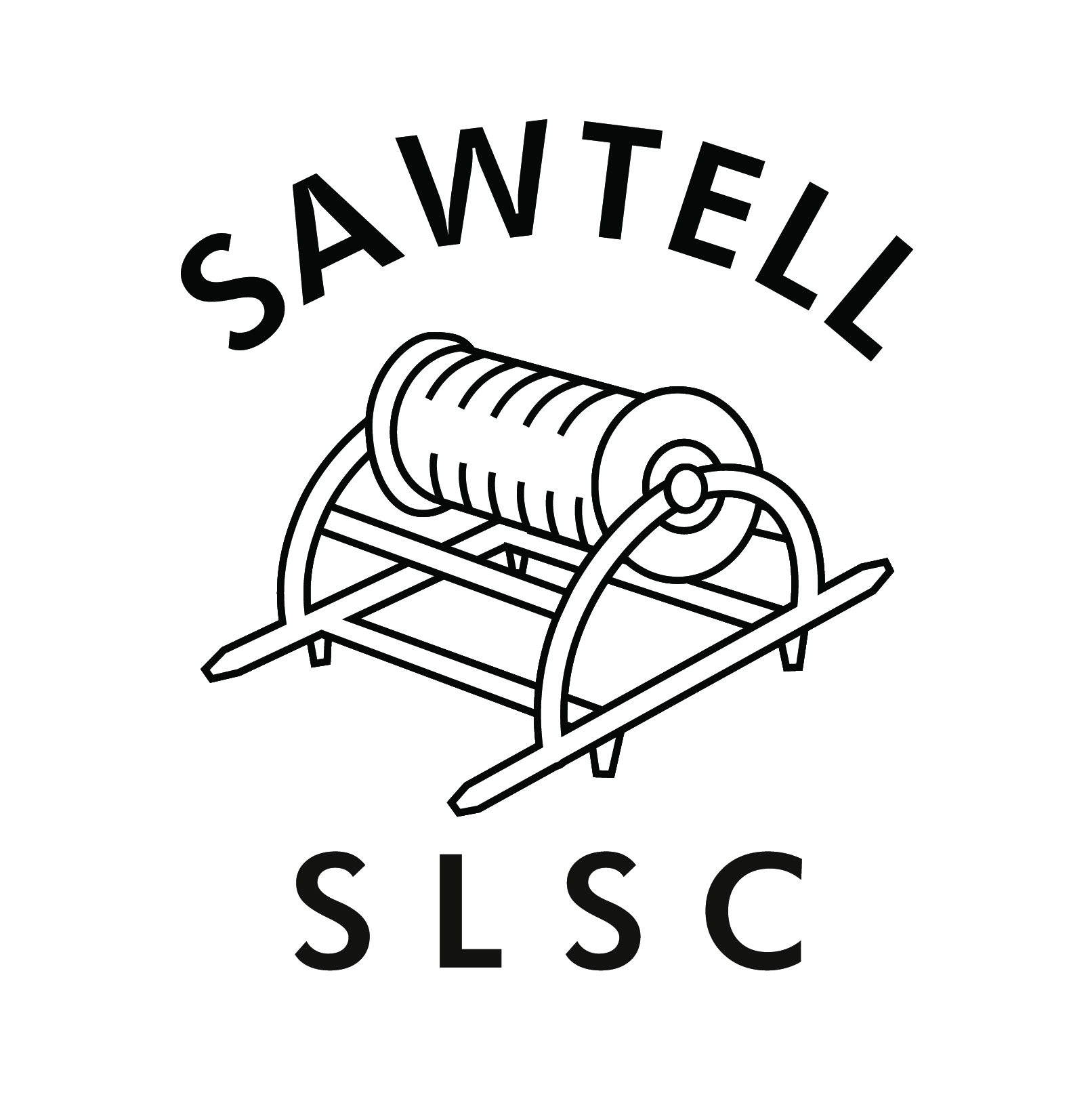 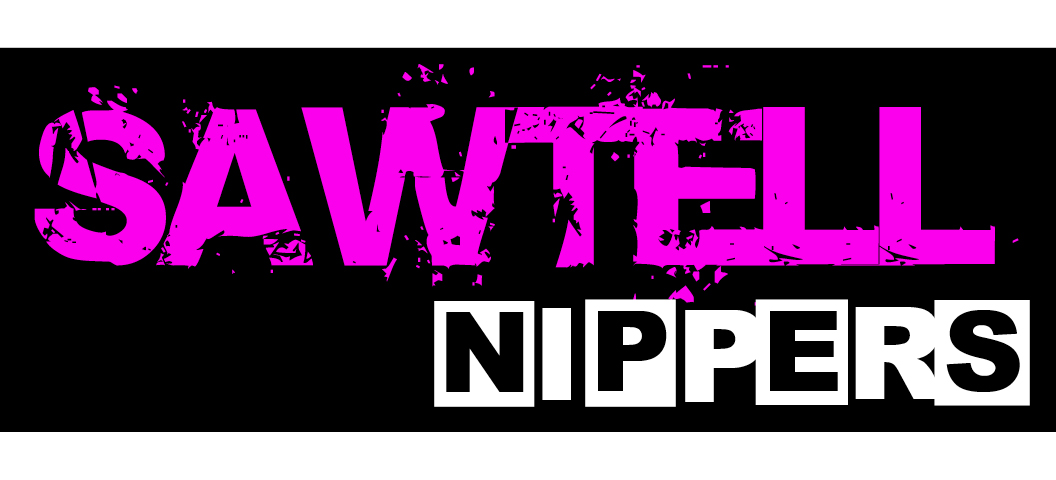 of the Junior Activities Sub Committeeheld at Sawtell Surf Club on 10 March 20191. Meeting Open 1105.  Chaired by Graeme KingMembers present: Graeme King, Tiffany Easman, Julie Dart, Anna Ricketts, David O’Leary, Rich McKeon, Mark Mullholland, Russell Day, Matt Ryan, Anastasia Golden, Bob Aspden, Amy Bennett, Joanne O’Leary, Jo McKeon, Gerard Klinkers, Renee Howard, Caroline Dunphy, Carney Peters, Jody Jenkins , Andy Manning, Susan Hickey 2. Record of Apologies:  Becc Wark, Alex Fraser, Pete Singleton3. Confirmation of Voting Rights.   Chair confirmed voting rights of members.4. Confirm Minutes of Previous Meeting.   Moved Jo O'Leary/seconded Julie Dart 5. Business rising from Previous Minutes.  Nil.6. Presidents Report.   Gerard Klinkers read his report.  A copy is attached to these minutes. 7. Treasurer's Report.  Report attached.8. Other reports.   Nil.9. Election of New Committee Members.   The following members were elected unopposed to the following JASC positions:Chairman – Gerard Klinkers (Nominated David O’Leary/seconded Rich McKeon)Vice Chair – Rich McKeon (Nominated Gerard Klinkers/seconded Jo O’Leary)Secretary – Tiffany Easman (Nominated Jo O’Leary /seconded Gerard Klinkers)Treasurer - Jo O'Leary (Nominated Tiffany Easman/seconded Gerard Klinkers)Registrar – Alex Fraser (Nominated Tiffany Easman/seconded Bob Aspden) Assistant Registrar – Renee Howard (Nominated Tiffany Easman/seconded Jo McKeon)Beach Superintendent – David O’Leary (Nominated Rich McKeon/seconded Andy Manning)Water Safety Coordinator – Andy Manning (Nominated Tiffany Easman/seconded Sally Kinnaird)Water Safety Coordinator Assistant –Publicity – Caroline Dunphy (Nominated Jo O’Leary/seconded Rich McKeonSponsorship - vacantGear and Maintenance Officer - Davis O’Leary (Nominated Jo O’Leary/seconded Rich McKeonCompetition Manager – Alex Fraser (Nominated Tiffany Easman/seconded Jo O’Leary)Clothing Coordinator – Jane Ryan (Nominated Tiffany Easman/seconded Gerard Klinkers)Social Coordinator - vacant	Awards Coordinator - Alex Fraser/Renee Howard (Nominated Tiffany Easman/ seconded Gerard Klinkers)The following members elected to fill the following Age Manager positions:U6 AM:   Assts:Renee HowardU7AM:  Sally Kinnaird  Assts: TBCU8AM:  Tiffany Easman Assts: Russ DayU9AM:  Rich McKeon Assts: Caroline Dunphy, Carney Peters, Jody JenkinsU10AM:  Matt Ryan   Assts: Amy Bennett, Anastasia GoldenU11AM:  Mark Mullholland Assts: Luke Williams, Becc WarkU12AM:  Anna Ricketson Assts: Julie Dart, Jo O'Leary U13AM:  Bob Aspden Assts: Libby Waugh, Garth LewisU14AM:  Mia McKeon Assts: Clover Bourne, Rhys Mullholland, Mitchell Hickey, Finn Klinkers.10. 	Thank you to Previous Committee Members.  Graeme King thanked the Committee and members for their efforts and commitment, and congratulated the JASC for their work during the 2018/2019 season.11.	Notices of Motion.   Nil12.	Urgent General Business.  Nil13.	Meeting Closed: 1145amJASC Chairpersons Annual Report 2018/2019Sawtell SLSC Junior Activities Sub - Committee (JASC) has had another successful season with our members engaged in a variety of activities including regular Sunday Nippers, board and surf training sessions, the pre-season Manly LSC camp, the North Coast Branch Under 14’s development camp, and competing in our North Coast Branch, NSW Interbranch, Country and NSW State competitions.In my role I have witnessed so many people being involved in different ways, not all visible to everyone, but all important. It is not possible to thank everyone individually in this report, so if your name is not mentioned please accept this message as a heartfelt thank you for your contribution this season, whether it was as trainer, coach, age manager, water safety, official, IRB crew, trailer towers, BBQ crew, setting up/packing up beach, or in any other role.I would like to acknowledge the sponsors of our Nippers: Marcia Street Fabricators, GJ Gardner Homes, RJK Optometry, Bakers Delight Toormina and the most recent sponsor Toormina Medical Centre. Your commitment enables us to continue offering this opportunity to our members: thank you very much for your generous support.Nippers program and educationNippers is an Australia wide program where kids become surf aware and may become patrolling members once they get their Surf Rescue Certificate. Every age group has an age specific skills program, which is our guide for Sunday Nippers. This is where the U6-U14 Age Managers come in: they have been fantastic this season. Thank you all for your commitment, patience and great work with the Nippers!I would also like to thank Andrew Martin (Chief Training Officer) for his continued efforts in this important award for our U14’s and the club. The younger age groups have also achieved awards involving Surf awareness and beach safety, basic rescue and first aid techniques, as well as beach environmental protection. Sportsmanship, healthy participation and encouragement of other club members continue to be encouraged in our activities. We also congratulate the parents who have achieved their Bronze Medallion.CompetitionThis season had 155 registered Nippers, which is on the same level as previous season. Many of these kids have participated in the three carnivals in our North Coast Branch (Jetty, Woolgoolga, Sawtell): well done especially to those who competed for the first time. We have topped the junior point score at each of these carnivals, and assisted our club take out the overall point score.A large team of 53 Nippers competed at the NSW Country Championships at the Cudgen Headland SLSC in Kingscliff. Our Club finished 5th overall. The conditions on the competition weekend were very challenging leading to unfortunate cancellation of many team events. Our Junior March past team surprised many by winning this traditional event at the Championships. Thanks to Bruce MacPhail and Rhys Mulholland who prepared the young team in a short period of time. A lot of great results were achieved bringing home many medals, but the improving surf skills and team spirit shown by all the kids was the highlight.A group of 18 dedicated JASC competitors participated in the NSW State Age Championships in Swansea-Belmont. Congratulations to all Nippers who competed against the best in the State, with many excellent individual and team results, including bronze medals for Piper Phillips and Patrick Carey/David Howard as well as two gold medals for Tilly Howard at the first State Inclusions Program.Special mentionI like to zoom in on the fantastic commitment from our high quality coaching team, coordinated by Greg Russell. David and Joanne O’Leary have been looking after the beginner group, Rick Fischer and Shane Golden have trained the advanced short boarders, while Greg focussed on the long boards.Congratulations to two of our U14’s: Mia McKeon and Mitchell Hickey for winning the Sawtell SLSC ‘Junior Lifesaver of the Year’ Award. Mia and Mitchell represented Sawtell SLSC at North Coast Branch level. They both participated admirably and are a credit to this club, and their families.I would specially like to acknowledge and thank our Junior Committee for the huge commitment all year to make sure all is running as smoothly as possible! I am sure that we will have another great new committee ready to face the next season.Huge and special thanks go out to two long serving committee members who have decided not to continue their committee roles in the next season: Joanne McKeon has done many years as the Registrar and has decided to have a break, and Peter Singleton who has had several roles while his kids were in Nippers. Thank you all for being part of Sawtell Nippers in the 2018/19 season. I hope to welcome you all back in September at the registration for the next season of Sawtell Nippers.Gerard KlinkersJunior Activities Sub Committee Chairperson, Sawtell SLSCTreasurers Annual Report 2018/2019 – Junior Sub Committee by Jo O'LearyFirstly, I would like to say that it has been a pleasure to be part of the Junior Committee and would like to thank all those involved for your support and commitment this season.  It has been a big year with many hours spent discussing, debating and deciding on what was best for the club, its members and the nippers.The Surf Life Saving year is 1st May to 30th April, the information provided today is based on 1st May 2018 to 28th Feb 2019.  Sawtell Juniors opened the season with a bank balance of $11,509.16 and a carryover of one term Deposit of $10,000, giving a cash total of: $21,509.16.  Financial activities during the 2018/2019 Junior Season:The primary income received is through memberships, followed by sale of club clothing, donations and sponsorship.  This season’s expenditure was focused around purchasing new equipment for our Nippers.  We were very fortunate to receive a $500 donation from McGrath Real Estate due to the sale of a member’s home.  This money was used to purchase 9 Mal Surfboards.The club received sponsorship from Marcia Street Fabricators and RJK Optometry which allowed for the purchase of the following:Water safety orange rashiesHi Vis Rashies for competitionBlack hatsOther expenditure includes:  Interbranch Fees, U14 Development Camp, Capitation fees to SLSNSW and Branch, Nipper Caps, Hi Vis Rashies, repair and maintenance of nipper equipment, repair to trailer, BBQ and end of season awards and gifts. As at 29th February 2019, the JASC’s working account has a closing balance of $19,370.90 with outstanding costs for End of Season Gifts, Awards and BBQ (costs TBA)Term Deposits are as follows:$10,000 – matures 19th August 2019.  Interest received was $235.00Giving a cash total of: $29,370.90.This places the JASC in a strong financial position for the coming season.  The overarching club contributes to the financial success of the juniors by supporting and providing a solid financial platform for which the committee can work from.Once again, I would like to thank our JASC committee and our sponsors GJ Gardener Homes for donating the Kracka Race Boards, Marcia Street Fabricators, RJK Optometry and McGrath Real EstateJoanne O’LearyJASC Treasurer10th March 2019